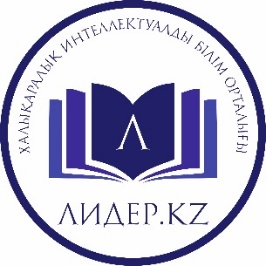 Международный интеллектуально-образовательный центр «Лидер.kz» ПРАВИЛА Республиканского конкурса на лучшую научную работу среди школьников «ЖАС ҒАЛЫМ - 2020»Общие правилаКонкурс на лучшую научную работу (далее – Конкурс) Цель: проявить интерес к науке и воспитать патриотизм у школьников. Задачи:Повысить интерес к науке у молодежи;Поиск и поддержка талантливых школьников;Повысить статус социальной ответственности  у молодых ученых;2.  Участники конкурса:2.1 В конкурсе могут участвовать все учащиеся общеобразовательных школ Республики Казахстан. Ученики с 3 по 11 класс вместе со своими руководителями. 3. Правила проведения конкурса:3.1 Конкурс состоит из 1 этапа.3.2 Конкурс проводится дистанционно.3.3 Для оценивания научных работ организуется конкурсная комиссия;Конкурсная комиссия:- состоит из членов научной консультативной группы, проферско-преподавательского состава социальных и гуманитарных наук учреждения высшего образования;- состав и количество членов комиссии определяется организаторами конкурса;3.4  Каждый участник конкурса может представить только 1 научную работу. Научные работы будут приниматься по направлениям, указанным в данных Правилах. В конкурсе могут участвовать ученики в соавторстве (не более 2 человек). 3.5 Работы принимаются в электронном виде на почту: leader.kz@inbox.ru3.6 Победители республиканского конкурса будут награждаться медалями и дипломами, а участники и научные руководители благодарностями.  3.7 Тезисы лучших научных работ будут публиковаться в специальном сборнике. Орг.взнос для публикации в сборнике составляет 1500 (тысяча пятьсот) тенге.   4. Направления конкурса:Конкурс проводится по общеобразовательным предметам по 5 направлениям и 17 секциям:

І  направление:  «Научно-технический прогресс – основа экономического развития».
Секции:
Физика
Техника
Науки о земле и космосе 

ІІ направление: «Математическое моделирование экономических и социальных процессов»
Секции:
Математика
Прикладная математика
Информатика
Экономика

ІІІ направление: «Здоровая природная среда – основа человеческого развития»
Секции:
Химия
Биология 
Защита окружающей среды и здоровья человека

ІV направление: «Исторические памятники Казахстана и основа творческой личности»
Секции:
История
Краеведение
Этнокультурология
V направление:  Проблемы языкознания и литературы Секции:ЯзыкознаниеЛитератураАнглийский язык
5. Требования к оформлению научных работ Осуществляется соблюдения ряда требовании:5.1 В научной работе:- титульный лист;- содержание;- введение;-теоретическая часть;- научно-исследовательский раздел;- заключение;-список использованной литературы;-приложения (если есть).       В целом, работы должны быть выполнены аккуратно и красиво. 5.2. К научной работе прилагаются следующие документы:- аннотация- на казахском, русском и английском языках (не обязательно);- заверенный подписью, рецензия научного руководителя;- дневник исследования;- тезис (краткое содержание научной работы, не более 3 листов).5.3. Оформление титульного листа (смотрите в приложении).5.4. Оформление листа с содержанием:а) в верхней части страницы по середине пишется слово «Содержание» (либо «Раздел»);ә) соджержание отображается в последовательности разделов :Введение;1 раздел (подразделы отмечаются цифрамы: 1.1., 1.2., 1.3.);2 раздел (подразделы: 2.1, 2.2., 2.3.);3 раздел (подразделы);Заключение;Список литературы;Приложение (если есть).б) в правом нижнем углу пишется арабскими цифрами номер страницы;в) номер страницы начинается с 3 страницы с введения. (1-я страница – титульный лист- не нумеруется, но считается, 2-я страница- содержание- не нумеруется, но считается).5.5 Оформление введения научной работы.В введении (не более 2 листов): актуальность темы исследования, цели и задачи;Введение начинается с нового листа, и нумеруется с 3 страницы;В правом нижнем углу листа пишется номер страницы. 5.6. Требования к оформлению текста. Текст печатается на компьютере. Параметры страницы: слево-2,5 см, справо – 1 см,  сверху – 2 см,  снизу – 2 см.Шрифт - Times New Roman   KZ Times New Roman   14 кегль;Абзац – 1,25 см;Интервал - одинарный;введение, разделы, заключение, список использованной литературы, приложения начинаются с нового листа;подразделы не начинаются с нового листа, пишутся на той же странице, где заканчивается первый подраздел;название каждого раздела научной работы пишется в центре жирным шрифтом. В разделе и подразделе обязательно нужно указывать номер  (1.1.,1.2., 1.3. ).При написании научной работы должны сохранятся порядок выполнения работы и номер страницы;В тексте должны быть сделаны ссылки на использованную литературу (в квадратных скобках).Количество страниц в теоретической части не должен превышать 20 листов;В заключении (не более 1 листа) пишется результаты, научно-практические значения исследовательской работы;Использованная литература пишется в конце, общим списком:            ФИО автора,           Название статьи или журнала (для статей в журналах),           Название книги или журнала            Место и издательство (для книг)            Год выпуска, номер страницы.Список литературы пишется в алфавитном порядке;Приложения (если нужно) расположены после списка литературы и могут содержать в себе карты, рисунки, таблицы, диаграммы и т.п. Приложения используется в том порядке, как указовались в тексте и нумеруются. 5.7. Написание аннотации (абстракта).Абстракт (аннотация) (не более 250 слов) краткое сожержание научной работы, которое содержит:Цель и задачи исследования;Объект исследования;Гипотеза;Научно-исследовательские этапы, процедуры,;Метод эксперимента;Новизна темы и уровень самостоятельности исследования;Результаты работы и выводы;Использование результатов в практике.5.8. Рецензия руководителя.          К каждой работе требуется написать реценцию, в нем должны быть актуальность темы исследования, преимущества и недостатки работы. Рецензия пишется в ручную руководителем. 5.9 Контактные данныеОрганизаторы научного конкурса: 87074491851; 8 707 811 89 33 Электронная почта: leader.kz@inbox.ruОрганизаторы: Международный интеллектуально-образовательный центр «Лидер.kz»Адрес: город Алматы, улица Жандосова, 60а.  87078118933; 87074491851Итоги: Документы на руспубликанский конкурс научных работ принимаются с 25 октября по 22 ноября 2020 года.  Итоги конкурса научных работ будут подведены 25 ноября 2020 г.Победители будут награждены дипломами и медалями. Ученики, которые не заняли места, получат благодарности. Каждый участник будет награждаться со своими руководителями. ! Для участия в республиканском конкурсе на лучшую научную работу среди школьников оплачивается орг.взнос.Орг.взнос для участия в конкурсе: 1500 (тысяча пятьсот) тенге.   Контактные телефоны: 8 707 4491851 8 707 8118933Реквизиты банка, для оплаты оргвзноса:«Kaspi Bank», карточка «Kaspi Gold»:  5169 4931 1778 3970  «Halyk bank»: 4402 5735 8289 6926 Для участия в конкурсе, необходимо отправить сканированную   квитанцию на электронную почту: leader.kz@inbox.ruгород Алматы Направление:Секция:Тема:Автор: (ФИО полностью, класс,школа, город)Руководитель: (ФИО полностью, предмет,школа, город)Консультант: (ФИО полностью, ученая степень,учебное заведение, город)2020 годПример заполнения дневника:НАУЧНО-ИССЛЕДОВАТЕЛЬСКИЙ ДНЕВНИКТема исследования_______________________________ФИО ученика__________________________________Школа, класс____________________________________ФИО руководителя ______________________________А также должны быть подпись директора школы и печать. В основной части дневника поэтапно пишется проделанная работа ученика:	Научный руководитель должен ознакомиться с содержанием дневника и заверить подписью каждую страницу. Обработка полученных данных, регистрация научных исследовании и результатов.Приложение №1 ОЦЕНОЧНЫЙ ЛИСТконкурсной научной работы №Содержание работыМетоды исследованияПримечаниеКритерий Высокий баллОбоснование оцениванияАктуальность темы исследования10Научная новизна10Решаемость поставленных задач10Полоноценность и логическая связь материалов 10Теоретическая значимость результатов. Эффективность методологии научной работы10Практическая значимость полученных результатов10Итоговый результат60